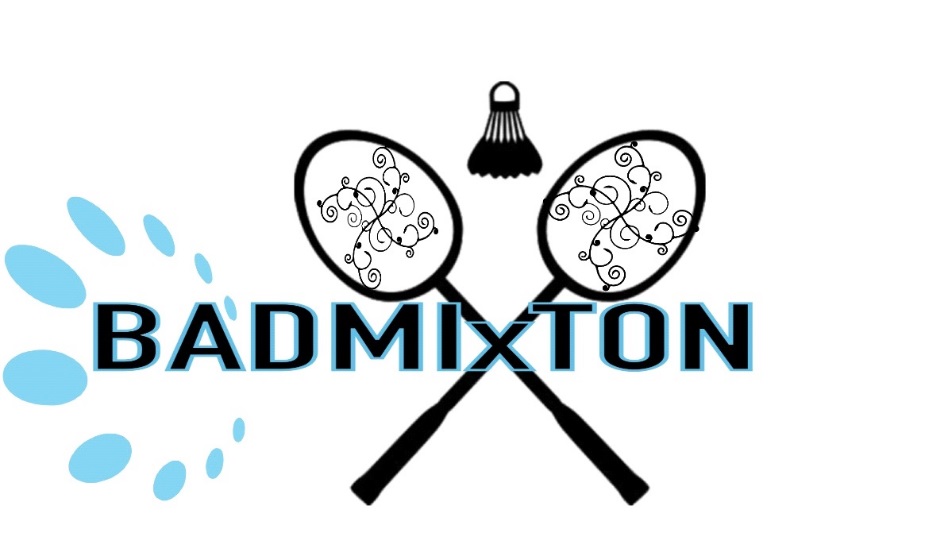 Bulletin d’adhésionSAISON 2018/2019Vous voulez pratiquer le Badminton, merci de bien vouloir remplir et fournir les documents suivants :Le bulletin d’adhésion ci-dessous rempliUn certificat médical triennal comportant la mention de non contre-indication à la pratique du Badminton ou l’attestation sur l’honneur relative au résultat négatif de l’auto questionnaire ci-après ; l’un de ces documents est obligatoire pour tousLe règlement de la cotisation annuelle (par chèque libellé à l’ordre de BADMIXTON)30 € pour tous les adhérents25€ pour les adhésions supplémentaires d’un membre de la même famille.Les inscriptions avec les documents sont à remettre lors des séances à l’un des membres du bureau (l’adhésion vaut acception du règlement intérieur disponible sur le site internet) : Le lundi de17h30 à 19h00Le mardi de 20h30 à 23h00Le jeudi de 20h30 à 23h00Bulletin d’adhésionSAISON 2018-2019Nom : Prénom : Date de naissance : Lieu de naissance : Adresse : Code postal : Ville : Téléphone : Adresse mail : Taille de t-shirt : XS S M L XL XXL (Projet polo club) Je m’engage à respecter le règlement intérieur. Remise du certificat médical triennal attestant de l’absence de contre-indication à la pratique du Badminton de loisirs ? OUI NON Si OUI, Année de délivrance : ……………… Si NON ; j’atteste sur l’honneur avoir répondu NON à l’ensemble des questions figurant dans l’arrêté du 20 avril 2017 relatif au questionnaire de santé exigé pour le renouvellement d’une licence/adhésion sportive Droit à l’image J’autorise la prise d’une ou plusieurs photographies et/ou vidéos ainsi que la diffusion et la publication représentant la personne nommée ci-dessus, pour une durée illimitée, dans le cadre des activités et réunions collectives organisées par l’association BadmiXton. 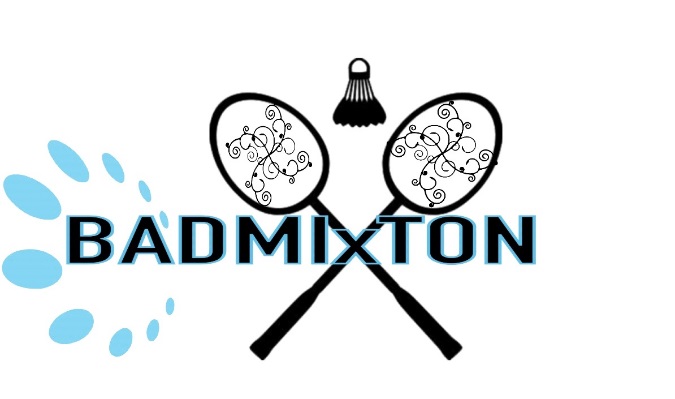 A………………. Le…………… Signaturebadmixton@outlook.fr – www.badmixton.fr